Publicado en Madrid el 14/10/2022 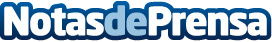 Menamobel presenta sus novedades para este otoño-invierno 2022Los dormitorios juveniles se renuevan con aires de estudio. Espacios diseñados para crear, divertirse y estudiarDatos de contacto:Menamobel655174313Nota de prensa publicada en: https://www.notasdeprensa.es/menamobel-presenta-sus-novedades-para-este Categorias: Nacional Interiorismo Entretenimiento Hogar http://www.notasdeprensa.es